Compte-rendu de la réunion de Comité Directeur 
du Comité Départemental de la Somme de Tir à l’Arc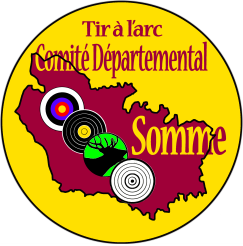 Corbie le 11 septembre 2017Présents : Odile Demarque, Valérie Firmin, Nathalie Dupont, Patricia Carton, Paul Foulon, Alain Fournier, Régis Fagart, Jacky Gosset, Nicole et Robert d’ Oliveira, Gérard Lefèbvre, Christian Carpentier Absents excusés : Bruno BlanquetOrdre du jour :               -  Actualités de la commission sportive               - Commission jeunes               - Questions diverses Ouverture de la séance : 20h05Paul nous annonce que le Conseil Départemental nous a octroyé la somme de 1300 € pour participer à l’achat de la ciblerie «campagne ».I)Actualités de la  Commission sportive  Paul énumère  les participants aux différents championnats nationaux.Il annonce que la finale de la Coupe du Président aura lieu à Sains le samedi 16 septembre à 14h30 pour les arcs à poulies (Roye - Amiens) et les arcs classiques hommes( Sains- Amiens).Les femmes tireront à Amiens (Erondelle- Amiens).Le 17 septembre, une équipe arcs à poulies composée de Yannick et Vincent Nevers, de Patrick Dallançon représentera la ronde de la Somme à la coupe de ligues à Pinon.La réunion des Présidents aura lieu le 28 octobre à Amiens. Nous venons de recevoir un courrier annonçant la création d’un flyers de contact au niveau départemental.Le bouquet aura lieu le 20 mai à Angy, mais la participation des clubs relèvera de la volonté de chacun de tenir compte  de l’avis négatif qu’a donné la ligue à propos de cette candidature.La Coupe de la Somme : est-il nécessaire de maintenir cette compétition qui n’a réuni cette année  que 6 équipes représentant seulement 4 clubs ? La décision est portée au vote et il est décidé à l’unanimité de suspendre cette rencontre tant qu’il n’y aura pas plus de candidats.On se pose alors la question de trouver un moyen de diminuer le budget « médailles » qui s’élève à environ 3000€. Jacky suggère la possibilité d’enlever les couleurs des médailles actuelles. Avec l’économie réalisée, il serait envisageable de commander des cibles mousse pour les arcs à poulies.A ce sujet, il est rappelé que les cibles de la ronde(les « grenoble ») sont en très mauvais état et qu’il faudra à nouveau prévoir une séance de réparation. 2) Commission jeunesLe calendrier des concours jeunes sera diffusé aux clubs ainsi que le règlement.3) Questions diverses Patricia suggère que l’on demande aux participants du championnat de la Somme en salle d’avoir participé à 3 concours pour être classés. Elle pense que cette condition pourrait inciter plus de tireurs à participer aux concours en salle qui sont plutôt désertés alors que le championnat de la Somme reste l’unique concours de certains pour la saison.Il lui est répliqué que cela serait plutôt dissuasif  et risquerait de diminuer le nombre de participants au championnat. C’est pratiqué dans les départements voisins mais c’est pour épurer le trop grand nombre de participants.Cependant Jacky pense qu’il faudrait faire un petit comparatif pour vérifier la véracité de cette observation.Régis signale qu’il faudrait envoyer des candidatures pour les récompenses fédérales qui se font rares cette année. Il rappelle le fonctionnement de ce bilan honorifique.Il est proposé que les médailles d’ancienneté soient offertes pour des anciennetés à des dates « justes » (10 ans, 20 ans…….)               Une prochaine réunion devrait se tenir à propos du calendrier avant la réunion des présidents du 28 octobre. Clôture de la séance : 23h 00